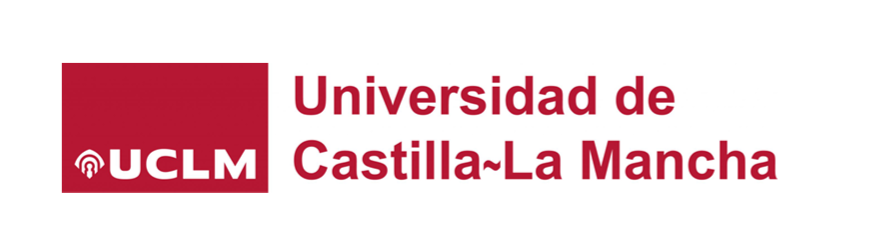 ACTA DE TRABAJO DEL FIN DE MÁSTER (TRIBUNAL COLEGIADO)Datos del títuloDenominación: Máster Universitario en Ingeniería de TelecomunicaciónCurso académico:Convocatoria:Datos del estudiante y del trabajo de fin de gradoDocumento:Apellidos:Nombre:Título del trabajo de fin de grado (español):Título del trabajo de fin de grado (inglés):
TutoresTutor principal (Universidad de Castilla-La Mancha):Cotutor (Universidad de Castilla-La Mancha o Nombre de Empresa/Institución):
Miembros del tribunalNombre y Apellidos (Presidente/a):Nombre y Apellidos (Secretario/a):Nombre y Apellidos (Vocal):Reunido el Tribunal de Evaluación con fecha     de             de        se declara abierta la sesión pública, el Secretario comprueba la identidad de los participantes (estudiante y miembros del tribunal) yACUERDA otorgar al alumno la CALIFICACIÓN GLOBAL de _________________________________. Justificación en el caso de calificación global suspensa:Justificación matrícula de honor:Justificación premio:Presidente/a                                               Secretario/a                                       Vocal                      